SELF LEARNING:Estratégias para desenvolver o aprendizado de língua inglesa de forma autônoma.Self-studySitesApplications Videos SongsGamesGrammarReadingWritingSpeakingHOW TO LEARN ENGLISH THROUGH VIDEOSA.J.Hoge MethodSpeak English like a Native Speaker;Speak English Fluently and Fastly;Do not pay attention to gramar rules;Teacher Cristiane’s comments:It’s not possible; It doesn’t happen like this;It depends...A.J.Hoge advices: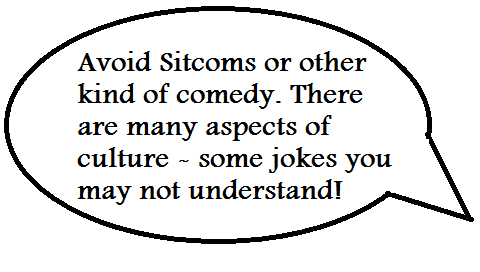 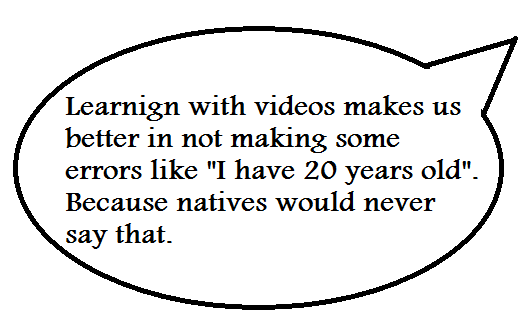 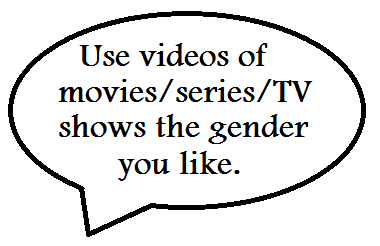 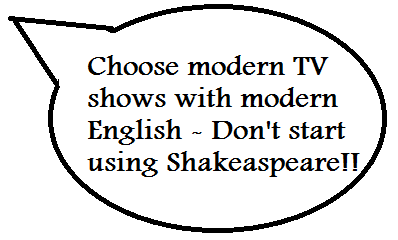 A.J.Hoge steps:Step 0 – veja dublado e entenda a história;Step 1 – veja com áudio em inglês de 2 a 3min da 1ª cena, coloque em inglês as legendas;Step 2 – veja a cena novamente (em inglês), sem legendas, revise o vocabulário que você não sabe (veja no dicionário). Step 3 – Trabalhe a pronúncia, toque a cena, repita frase a frase, pause. Faça várias vezes e tente utilizar a mesma emoção dos atores;Step 4 – Repita a cena, sem pausar, imitando os atores, se precisar deixe a legenda ligada. Faça isso até aprender;Step 5 – Faça o mesmo que no passo 4, mas agora utilizando os mesmos gestos e movimentos dos atores; imite o personagem; Desligue os subtítulos;Step 6 – Faça o mesmo que no passo 5, mas agora grave sua voz e perceba se você está fazendo igual ao personagem. Final commnetsA.J. Hoge baseia seu método na ideia de como uma criança aprende sua língua materna, ou seja, de forma natural;A eficácia deste método depende de como o estudante se esforce, se for feito os passos da forma que ele diz e com um filme inteiro, por exemplo, é possível que a pessoa fique bastante fluente em poucos meses.Dica: jamais utilize apenas este método e não faça com um filme todo, utilize séries e faça apenas com um ou dois episódios – não exagere para não enjoar;Mesclar as formas de aprender talvez seja mais eficiente para você, mas é você quem decide; Lembre-se que este método não é uma fórmula mágica, mas certamente que seu aprendizado será enorme se for feito da forma certa;Você precisa estruturar seu plano de estudos para poder aprender mais e da forma correta! Faça um cronograma e siga ele e você terá melhores resultados.